ФГОБУ ВО ФИНАНСОВЫЙ УНИВЕРСИТЕТ ПРИ ПРАВИТЕЛЬСТВЕ РОССИЙСКОЙ ФЕДЕРАЦИИФГАОУ ВО РОССИЙСКИЙ УНИВЕРСИТЕТ ДРУЖБЫ НАРОДОВФГАОУ ВО Национальный исследовательский технологический университет МИСиСIII Межвузовская научная конференция      «Экономика отраслевых рынков: формирование, практика  и развитие»1-2 февраля 2019 года 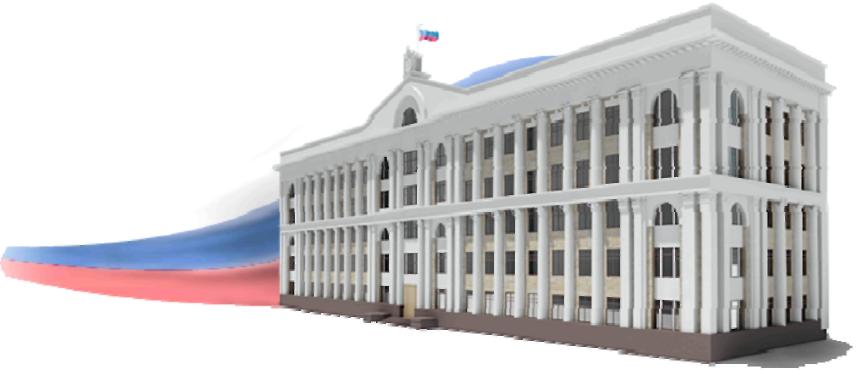 Секции конференции:Секция 1 – Правовой механизм регулирования товарного рынка;Секция 2 – Современные направления развития инновационных и интеграционных процессов в экономике России;Секция 3 – От результативности к эффективности деятельности организаций промышленности: опыт  и способы достижения;Секция 4 – Условия и факторы обеспечения конкурентоспособности продукции организаций ТЭК.Конференция будет проходить в УОК «Лесное озеро»Место проведения: Московская область, Солнечногорский район, поселок Лесное Озеро, Учебно-оздоровительный комплекс «Лесное озеро», Финансовый университет при Правительстве Российской ФедерацииИнформация для участников Конференции1. Заявка на участие в работе Для участия необходимо заполнить прилагаемую ниже заявку и отправить ее по электронной почте на адрес: congress2425@mail.ru. О намерении принять участие в Конференции необходимо сообщить не позднее 25 января 2019 года. 2. Сборник научных работ по итогам КонференцииНеобходимо выслать в организационный комитет работы для их публикации в сборнике. Объем работ не должен превышать 3-5 страниц формата А4. Работы необходимо выслать в электронном виде по электронной почте на адрес: congress2425@mail.ru до 1 февраля 2019 года. Выход сборника планируется на март 2018 года. Оплата 180 рублей за одну страницу. Реквизиты для перечисления в отдельном файле.3. Размещение в базе данных РИНЦЭлектронная версия сборника статей по итогам Конференции будет размещена в базе данных Российского индекса научного цитирования (РИНЦ). Все материалы, предложенные к публикации, в обязательном порядке будут проходить первичную экспертизу и процедуру рецензирования в соответствии с требованиями Научной Электронной Библиотеки (ELIBRARY) для включения издания в РИНЦ! 4. Порядок публикации работ: документ Microsoft Office Word.  Шрифт Nimes New Roman  Формат  А4,  поля: левое – 3 см; правое – 1,5 см; верхнее и нижнее – 2 см. Кегль 15, интервал 1,2.  Абзацный отступ – 1,25. Рисунки, фото, схемы, диаграммы – 300 точек, с расширением tiff, либо jpeg.  Кегль в таблицах –  13.  Название печатается заглавными буквами, шрифт Times New Roman полужирный, размер 15 пунктов; по центру. Ниже через интервал строчными буквами –  Ф.И.О. авторов, ученая степень, должность, организация, город, e-mail (шрифт Times New Roman курсив, размер 15 пунктов; по правому краю).  После отступа в 1 интервал следует текст. Название и номера рисунков указываются под рисунками, названия и номера таблиц – над таблицами. Сноски на библиографический список  указываются в квадратных скобках после цитаты (номер источника, после запятой - номер страницы). Сноски на несколько источников с указанием страниц разделяются между собой точкой с запятой. Примеры: сноска на один источник с указанием страниц: [2, с. 21], сноски на разные литературные источники с указанием страниц: [3, с.16; 4, с. 48]. Наличие библиографического списка обязательно. Переносы не ставить. Работы, не соответствующие требованиям к техническому оформлению, будут возвращены на доработку!Образец оформленияСТРАТЕГИЧЕСКИЕ АЛЬЯНСЫ В ТОПЛИВНО-ЭНЕРГЕТИЧЕСКОМ КОМПЛЕКСЕ: ОПЫТ И ПЕРСПЕКТИВЫШаркова Антонина Васильевна, д.э.н., профессор, заведующий кафедрой «Экономика организации», Финансовый университет при Правительстве Российской Федерации, г. МоскваASharkova@fa.ru Библиографический список1. Асланов Д.И., Ларионова А.А. Международные стратегические альянсы // Международный научный журнал «Символ науки». 2016. №2. – с.21-24.5. Порядок перепискиПри отправлении электронных писем необходимо указывать в теме сообщения слово «Конференция» и полностью свои фамилию, имя, отчество.6. Место проведенияМестом проведения конференции выбран учебно-оздоровительный комплекс Финансового университета при Правительстве РФ «Лесное озеро» (УОК), Солнечногорский район Московской области. Для участников конференции стоимость в 2-х местном 1-но комнатном номере «I категория»  в сутки составляет 1800 – 2000 руб. и включает трех разовое питание и посещение бассейна. Оплату осуществлять при заселении. Прейскурант цен по ссылке (http://www.fa.ru/org/div/uok/Pages/price.aspx).УОК располагает залами для проведения официальных встреч и переговоров, оснащен современной компьютерной техникой. Сегодня УОК "Лесное озеро" - один из современных лечебно-оздоровительных комплексов, занимает обширную благоустроенную территорию площадью 350 га и состоит из двух корпусов, один из которых используется под лечебно-восстановительную базу. Имеются бассейн (входит в стоимость номера), соляная пещера, сауны, СПА, бар, бильярдные комнаты, парикмахерская и косметический кабинет. 7. ПроездПроезд к УОК "Лесное озеро" будет осуществляться на автобусе от Ленинградского проспекта, 49 в 8.00 01 февраля 2019г. Обратно до метро Пятницкое шоссе в 13.00 02 февраля 2019г. Для участников на личном транспорте необходимо предоставить номер и марку автомобиля для въезда на территорию комплекса «Лесное озеро». Заявка участника КонференцииФИО докладчика (полностью):Организация (полное название, в скобках сокращенное):Должность:Учёная степеньE-mail: Телефон:Название доклада:Соавторы (ФИО полностью, организация - полное название, в скобках сокращенное, должность, ученая степень, адрес):Номер и марка автомобиля: если необходима парковкаПребывание с заселением в номер: количество суток и категория номераВся информация по вопросам организации конференции по электронной почте: ecorg@fa.ru, congress2425@mail.ruпо телефону: кафедра «Экономика организации» - +7(499) 943-98-12